BEOGRAD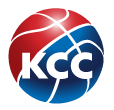 1. SAVEZNI TRENING31.03.2019. 
GODIŠTE:   2005.r.b.prezime i imeklub1Avlijaš MarijaCrvena Zvezda-Beograd2Ivanović TeodoraCrvena Zvezda-Beograd3Mrkela MilicaMondo basket-Beograd4Vuletić ZojaArt basket-Beograd5Životić AleksandraArt basket-Beograd6Jugović ElenaVizura-Beograd7Lazarević MilicaPartizan 1953-Beograd8Jevtović JovanaIvanjica-Ivanjica9Filimonović SonjaFoka-Kragujevac10Pavlović IvanaVlasenica-Vlasenica11Mandić JovanaMileševka-Prijepolje12Klisarić NikolinaVlasenica-Vlasenica13Mitrašinović AnjaVršac-Vršac14Nestorov DarijaProleter 023-Zrenjanin15Božičić DivnaVrbas-Vrbas16Živković BojanaČoka-Čoka17Vlahović AnđelaŽKA Novi Sad-Novi Sad18Selaković MilicaČelarevo-Čelarevo19Lazarević JelenaRtanj-Boljevac20Ilić AnđelaNapredak-Aleksinac21Perić IvonaActavis-Leskovac22Ignjatović BratislavaGimnazijalac-Pirot23Pavlović KristinaHajduk Veljko-Negotin24Trkulja TeodoraHajduk Veljko-Negotin